PENGEMBANGAN MEDIA SCRAPBOOK BERBASIS INQUIRY  PADA MATERI FLORA DAN FAUNADI KELAS IV SDSKRIPSIOLEHDEVITA YETTI MANIKNPM : 191434084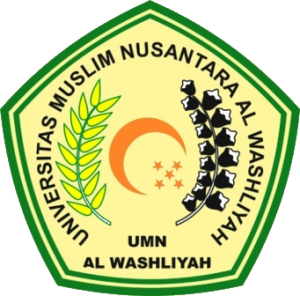 PROGRAM STUDI PENDIDIKAN GURU SEKOLAH DASARFAKULTAS KEGURUAN DAN ILMU PENDIDIKAN UNIVERSITAS MUSLIM NUSANTARA AL-WASHLIYAH MEDAN2023